 ДОГОВОР № проката транспортного средства без экипажаг. Ижевск									             г.ИП Вахрушев Иван Григорьевич, действующий от своего имени, именуемый в дальнейшем Арендодатель, с одной стороны и именуемый в дальнейшем Арендатор с другой стороны, заключили настоящий Договор о нижеследующем:1. Предмет договора.1.1. Арендодатель передает Арендатору Автомобиль согласно Акта приема–передачи от 24/11/23  г. к Договору от 24/11/23  г. который является неотъемлемой частью данного Договора, во временное пользование (далее по тексту Договора - Автомобиль), для использования в личных целях, Арендатор обязуется выплачивать арендную плату, в размере, сроки и порядке, установленные настоящим Договором и возвратить Автомобиль в порядке, установленном настоящим Договором. 1.2. В течении срока, указанного в п. 3.1. Арендатор не в праве без письменного согласия Арендодателя передавать арендуемый Автомобиль в пользование или в субаренду третьим лицам.1.3.  На срок действия настоящего Договора Арендодатель передает по Акту приема - передачи Арендатору следующие документы на право управление Автомобилем: полис ОСАГО, свидетельство о регистрации транспортного средства.2. Право собственности на автомобиль.2.1. Настоящий Договор является исключительно договором проката, и Арендатор, на основании условий настоящего Договора, не приобретает каких-либо прав собственности или иного имущественного права на автомобиль и аксессуары. На время действия настоящего договора Арендатор приобретает все обязанности как владелец источника повышенной опасности.3. Срок действия договора.3.1. Договор вступает в силу с момента подписания и действует до момента пока Арендатор не заявит о намерении расторгнуть договор путем письменного уведомления другой стороне за месяц до окончания срока, либо пока Арендодатель не заявит о своем намерении в порядке, установленном п. 7.3.4. Права и обязанности сторон.4.1. Арендодатель предоставляет Арендатору во временное пользование Автомобиль. Арендатор на протяжении всего срока аренды несет ответственность за его состояние. Арендатор за свой собственный счет обязан нести расходы по обслуживанию Автомобиля, включая, без ограничений, стоимость бензина, стеклоомывающей жидкости, дворников, ремонта шин, ламп, хранения, парковки, а также сборы и штрафы;4.2. Арендатор не в праве размещать рекламу, надписи или иные эмблемы внутри или на автомобиле, и не допускать установки на автомобиле какого-либо дополнительного оснащения или приспособлений без предварительного письменного согласия Арендодателя;4.3. Арендатор не в праве производить разборку и ремонт автомобиля самостоятельно, а также производить вмешательство в конструкцию и устанавливать на него дополнительное оборудование, без письменного согласия Арендодателя;4.4. Арендатор обязан немедленно оповестить Арендодателя и Страховую компанию, в которой застрахован Автомобиль, о ЛЮБЫХ повреждениях и/ или ДТП с участием Автомобиля. Оформлять все необходимые документы для ГИБДД, РОВД и страховой компании, в течении 3-х суток.4.5. Арендатор не вправе заменять номерные агрегаты, установленные на автомобиле, без предварительного письменного согласия Арендодателя, транспортировать неисправный автомобиль только с помощью эвакуатора; 4.6. Арендатор обязан обеспечивать сохранность регистрационных и иных документов, а также государственного(ых) регистрационного(ых) знака(ов), относящихся к арендуемому Автомобилю и необходимых для его эксплуатации, и переданных Арендодателем по Акту приема - передачи Арендатору.4.7. Арендатор при эксплуатации автомобиля должен использовать исключительно те ГСМ, которые указаны в сервисной книжке.4.8. Арендатор не вправе производить вмешательство в конструкцию и электронные блоки автомобиля, устанавливать на него дополнительное оборудование без предварительного письменного согласия Арендодателя. 4.9. Передача осуществляется по Акту приема - передачи, который составляется и подписывается обеими сторонами (Приложение к Договору) и является неотъемлемой частью настоящего Договора.4.10. При передаче автомобиля стороны проверяют его техническое состояние, оговаривают имеющиеся неисправности и порядок их устранения. Это должно отражаться в Акте приема - передачи.4.11. Акт приема - передачи составляется каждый раз при передаче автомобиля.4.12. При передаче автомобиля всякий раз передаются документы, указанные в п. 6. Акта приема–передачи от        г. к настоящему Договору. При не передаче в момент передачи автомобиля любого из документов, перечисленных п. 6. Акта приема–передачи от    г. к настоящему Договору, автомобиль не считается переданным другой стороне.4.13. Арендатор обязуется по истечении срока действия договора или его прекращении согласно гл. 7 возвратить автомобиль Арендодателю с документами, перечисленными в п. 6. Акта приема–передачи к настоящему Договору в надлежащем техническом состоянии с учетом нормального износа.4.14. Арендатор обязан до подписания Акта приема-передачи путем запроса выписки в МРЭО ГИБДД МВД по УР подтвердить отсутствие неоплаченных штрафов. При наличии неоплаченных штрафов, в момент передачи Автомобиля, Автомобиль не считается переданным Арендодателю.4.15. Арендатор своими силами осуществляет управление автомобилем и его эксплуатацию.4.16. Арендатор обязан бережно эксплуатировать Автомобиль с соблюдением ПДД и не нарушать условия гарантии Автомобиля от фирмы-производителя. В процессе срока действия Договора следить за его исправным техническим состоянием: не допускать понижения уровня масла в двигателе до критического, при появлении посторонних шумов (в двигателе, коробке передач, трансмиссии, и т. д.) немедленно прекратить эксплуатацию и сообщить Арендодателю.4.17. Арендатор обязан заблаговременно (не позже, чем за 300 км пробега) до наступления каждых 10 000 км пробега сообщать об этом Арендодателю, для проведения Арендодателем планового технического обслуживания Автомобиля.4.18. Арендодатель осуществляет за свой счет текущий и капитальный ремонт Автомобиля, кроме случаев повреждения или порчи Автомобиля по вине Арендатора. К повреждению или порчи автомобиля по вине Арендатора относится не соблюдение п. 4.16. и 4.17..4.19. Арендатор не вправе без письменного согласия Арендодателя сдавать арендованный Автомобиль в субаренду на условиях договора аренды транспортного средства с экипажем или без экипажа, либо договора проката, передавать третьим лицам право управления Автомобилем.4.20. При смене места жительства и/или номера(ов) телефона(ов) или изменении любых других контактных данных, указанных в настоящем договоре, Арендатор обязуется немедленно уведомить об этом Арендодателя.4.21. Стоимость неотделимых улучшений Автомобиля, произведенных Арендатором, возмещению не подлежит.4.22. При возврате Автомобиля с нарушением комплектации Арендатор уплачивает Арендодателю стоимость невозвращенного оборудования по действующим на дату возврата автомобиля ценам официального дилера соответствующей марки в г. Ижевске.5. Порядок расчетов.5.1. Автомобиль предоставляется в пользование на срок      календарных дней, с        по 5.1.2. Срок  предоставления  Автомобиля  в  пользование  может  быть  изменен,  что  оформляется дополнительным  соглашением,  которое  с  момента  его  подписания  Сторонами  становится неотъемлемой частью Договора.5.1.3.  Размер платы за пользование составляет        рублей в сутки. Размер платы за пользование предметом проката из  расчета  предоставления Автомобиля в  пользование  на  срок, указанный в п.5.1. Договора, (с учетом скидок) составляет          рублей. Дополнительные услуги: . 5.2.  При подписании настоящего договора Арендатор вносит Арендодателю залог в размере         рублей. По окончанию срока пользования залог возвращается в течении 15 рабочих дней со дня сдачи авто, при условии отсутствия штрафов.5.2.1 Арендная плата оплачивается в размере 100% предоплаты, не менее одной суточной Арендной платы, путем перечисления денежных средств на счет Арендодателя через банкоматы сбербанка или любым другим доступным и незапрещенным законом способом. При продлении срока проката, Арендатор вносит предоплату в размере 100% за период продления, до момента подписания Акта приема-передачи о возврате авто, согласно п. 4.9 – 4.12..5.3. Обязательства Арендатора по оплате арендной платы считаются исполненными в день получения денежных средств на счет Арендодателя.5.4. В случае, если Арендатор нарушает сроки возврата транспортного средства Арендодателю, менее чем на сутки ( 24 часа), Арендатор уплачивает арендную плату за каждый час задержки транспортного средства из расчета 500 ( пятьсот) рублей час.5.5. При сдаче автомобиля, Арендатор обязан произвести комплексную мойку авто, в случае если авто сдается в грязном виде, Арендатор выплачивает 1000 (одну тысячу) рублей за мойку авто. 5.5.1.  В случае загрязнения салона, обивки потолка сиденья, Арендатор обязан оплатить химчистку салона по тарифу 1500 ( одна тысяча пятьсот) рублей.5.6.  При сдаче автомобиля Арендаторов с недостающим количеством бензина, арендатор выплачивает из тарифа 50 рублей за литр. При сдаче автомобиля Арендатором с большим количеством бензина, разница не компенсируется.5.6.1.  Штрафы за нарушения ПДД , проезд на красный, превышение скорости 40-60 км/ час, пересечение сплошной линии, платных парковок  полученные с помощью камер фото фиксации оплачиваются без скидок и в полном объеме.6. Ответственность сторон.6.1. Арендатор несет ответственность за сохранность арендуемого Автомобиля.6.2. При возврате неисправного арендованного Автомобиля, Арендатор уплачивает Арендателю расходы по ремонту поврежденного арендованного Автомобиля.6.3. За передачу автомобиля в пользование другим лицам, за умышленную порчу или умышленное уничтожение Арендатор выплачивает Арендодателю стоимость автомобиля, и, сверх того, штраф в размере 50% от стоимости автомобиля на момент заключения настоящего Договора.6.4. Уплата пени не освобождает Арендатора от выполнения обязательства по оплате основного долга.6.5. Ответственность за вред, причиненный третьим лицам и их имуществу арендуемым Автомобилем, несет Арендатор в соответствии с действующим законодательством Российской Федерации.6.6. При утрате по любым основаниям регистрационных и иных документов, а также государственного(ых) регистрационного(ых) знака(ов), относящихся к арендуемому Автомобилю и необходимых для его эксплуатации, и переданных Арендодателем по Акту приема - передачи Арендатору, последний обязуется возместить Арендодателю штраф в размере одной арендной платы за одну календарную неделю по Договору в качестве компенсации за потерю времени.  6.7. В случае если автомобиль не мог эксплуатироваться в период времени необходимый для восстановления, утраченного(ых) документов и государственного(ых) регистрационных знака(ов), Арендатор обязан оплатить весь период простоя. 6.8. При нарушении п. 4.1. - 4.5.,4.7. - 4.8., 4.13 - 4.14., 4.16. - 4.20. включительно, Арендатор оплачивает штраф в размере Залога полученного согласно п. 5.4. настоящего Договору.6.9. Арендатор несет полную материальную ответственность за повреждения, полученные в результате ДТП как Автомобилям, так и третьими лицами, и их имуществом.6.10. В случае вины Арендатора в ДТП или отказа страховой компании от возмещения убытков (полном либо частичном), либо недостаточности страхового возмещения для покрытия убытков, Арендатор возмещает Арендодателю все причиненные убытки, а также сумму франшизы при ее наличии. Арендатор обязан оплатить весь период простоя до начала восстановления и во время восстановления Автомобиля из расчета одна арендная плата за одну календарную неделю по Договору деленная на количество дней в неделе и умноженная на количество дней простоя в связи с ремонтом.6.11. В случае гибели Арендатора, имущественные обязательства Арендатора перед Арендодателем переходят к его наследникам (ч.3 ст.1112 ГК РФ) и погашаются наследниками в пределах стоимости наследуемого имущества (ст. 1175 ГК РФ).6.12. Арендодатель не несет ответственность за возможный ущерб, причиненный здоровью Арендатора и/или его пассажирам, а также их гибель в результате ДТП или других форс-мажорных обстоятельств, возникших на автомобиле.6.13. Арендатор не несет ответственности за пуск двигателя автомобиля при температурах ниже -20 градусов, а также за исправность АКБ в процессе эксплуатации Автомобиля.6. 14. Курение в автомобиле строго запрещено штраф 5000 рублей.7. Расторжение договора.7.1. Настоящий Договор может быть расторгнут: 	7.1.1. по письменному соглашению сторон;	7.1.2. по единоличному усмотрению Арендодателя в случаях:		- если, по единоличному и объективному усмотрению Арендодателя (гл. 4), Автомобиль подвергается опасности вследствие неправильного ухода или эксплуатации.	- если Арендатор существенно ухудшает транспортное средство;	- если Арендатор утратил контроль над автомобилем;	- существенного или неоднократного нарушения Арендатором какого-либо условия или положения настоящего Договора;	- неуплаты Арендатором какого-либо платежа в пользу Арендодателя по настоящему Договору;	- в иных случаях, предусмотренных законом или соглашением сторон.7.2. В случае досрочного расторжения Договора по инициативе Арендатора, оплаченные сутки проката не компенсируются.7.3. В случае досрочного расторжения Договора по инициативе Арендодателя, последний обязан известить Арендатора любым доступным способом (с использованием почты, телеграфа, SMS сообщения, лично либо по телефону, указанному в настоящем Договоре Арендатором) не менее чем за пять календарных дней. В случаях применимых к п. 7.1.2 без досрочного извещения.7.4. Арендатор обязан возвратить Арендодателю Автомобиль согласно указанного в уведомлении о досрочном расторжении Договора, срока (времени и места) по Акту приема - передачи в нормальном техническом состоянии с учетом нормального износа за период эксплуатации в комплектации, полученной от Арендодателя, и оплатить арендную плату за все время фактического использования автомобиля. 7.5. Арендатор подписанием настоящего Договора подтверждает, что он уведомлен и осознает, что Арендодатель в случае неисполнения Арендатором требований и сроков по возврату автомобиля в связи с расторжением Договора, в праве обратиться в органы ГИБДД и иные правоохранительные органы с заявлением об угоне автомобиля. В этом случае Арендодатель освобождается от ответственности за наступление негативных для Арендатора последствий в следствии действий правоохранительных органов.8. ПОРЯДОК РАЗРЕШЕНИЯ СПОРОВ8.1. Все споры или разногласия, возникшие между сторонами по настоящему договору или в связи с ним, разрешаются путем переговоров между сторонами.8.2. В случае невозможности разрешения разногласий путем переговоров они подлежат рассмотрению в суде общей юрисдикции по месту регистрации Арендодателя в соответствии с гл.3 ГПК РФ.9. ПОРЯДОК ИЗМЕНЕНИЯ И ДОПОЛНЕНИЯ ДОГОВОРА9.1. Любые изменения и дополнения к настоящему договору имеют силу только в случае, если они оформлены в письменном виде и подписанные обеими сторонами.9.2. Досрочное расторжение Договора может иметь место по соглашению сторон либо основаниям, предусмотренным действующим на территории РФ гражданским законодательством, с возмещением понесенных убытков.10. ДРУГИЕ УСЛОВИЯ10.1. Изменения условий Договора, его расторжения и прекращение допускается только по письменному соглашению сторон.10.2. По соглашению сторон Арендуемый Автомобиль оценён в _______________ (____________________________________________________________________) рублей. Данная оценка учитывается при возмещении ущерба.10.3. Во всем остальном не предусмотренном настоящим Договором, стороны будут руководствоваться действующим законодательством РФ.8. ПОДПИСИ СТОРОНПодписывая, Арендатор даете согласие на обработку персональных данных, возможность их хранения и передачи третьим лицам, органам МВД, ГИБДД, страховым компаниям, судам РФ и по официальным запросам иным органам.ИП Вахрушев И.Г. /_______________ (Арендатор)				________________/ __________В УДОСТОВЕРЕНИИ ВЫШЕСКАЗАННОГО, настоящий Договор был подписан в одном экземпляре, надлежащим образом уполномоченными представителями сторон в день, указанные в начале Договора. При сдаче автомобиля Арендатору передается оригинал договора.\Приложение № 1 к договору № АКТ ПРИЕМА-ПЕРЕДАЧИ АВТОМОБИЛЯ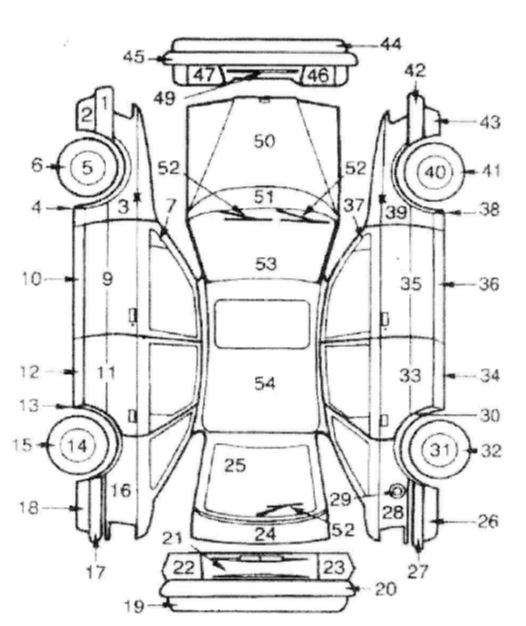 Повреждения/Damages: _____________________________________________________Пробег, км/Mileage, km:________ Топливо :| | | | | | | |       Пробег, км/Mileage, km:________ Топливо:| | | | | | | | |Комплектация автомобиля/ Vehicle package_________________________________________________________________________________________________________________АРЕНДАТОРАРЕНДОДАТЕЛЬФИО:ИП ВАХРУШЕВ И.Г.Паспортные данные:ИНН 183116196697БИК 049401601Водительское удостоверение:Ур, Ижевск, Октябрьский район, ул. Удмуртская 267/2 кв.52Заметкител. сот.:89829914870Авто/Vehicle  Гос. номер/Reg.number Гос. номер/Reg.number VIN  № кузова  Цвет/Color  БелыйЦвет/Color  БелыйПТС Свидетельство о регистрации/Registration certificate 9946661985Свидетельство о регистрации/Registration certificate 9946661985Свидетельство о регистрации/Registration certificate 9946661985Свидетельство о регистрации/Registration certificate 9946661985Выдача/Out:                                                      Возврат/In:Выдача/Out:                                                      Возврат/In:Выдача/Out:                                                      Возврат/In:Выдача/Out:                                                      Возврат/In:Дата/Date                                   Время /TimeДата/Date                                   Время /TimeДата/Date                                   Время /TimeДата/Date                                   Время /TimeСостояние автомобиля/Vehicle conditionСостояние автомобиля/Vehicle conditionСостояние автомобиля/Vehicle conditionСостояние автомобиля/Vehicle conditionЧистый/Clean « Ч »        Грязный/Dirty « Г »Кузов/Body:___ Салон/Interior:___   Багажник/Luggage:__Чистый/Clean « Ч »        Грязный/Dirty « Г »Кузов/Body:___ Салон/Interior:___   Багажник/Luggage:__Чистый/Clean « Ч »        Грязный/Dirty « Г »Кузов/Body:___ Салон/Interior:___   Багажник/Luggage:__Чистый/Clean « Ч »        Грязный/Dirty « Г »Кузов/Body:___ Салон/Interior:___   Багажник/Luggage:__Обозначение повреждений/Damage explanation: «S» – царапина/Scratch, «D» – повреждение/Damage, «M» – отсутствует/Missing, «C» – скол/ChipОбозначение повреждений/Damage explanation: «S» – царапина/Scratch, «D» – повреждение/Damage, «M» – отсутствует/Missing, «C» – скол/ChipОбозначение повреждений/Damage explanation: «S» – царапина/Scratch, «D» – повреждение/Damage, «M» – отсутствует/Missing, «C» – скол/ChipОбозначение повреждений/Damage explanation: «S» – царапина/Scratch, «D» – повреждение/Damage, «M» – отсутствует/Missing, «C» – скол/ChipСвидетельство о регистрации/Registration certificateVСвидетельство о регистрации/Registration certificateПолис ОСАГО/TPL policesVПолис ОСАГО/TPL policesЗапасное колесо/External wheelVЗапасное колесо/External wheelДомкрат/ JackVДомкрат/ JackБаллонный ключ/ Wheel nut wrenchVБаллонный ключ/ Wheel nut wrenchМагнитола/ Audio playerVМагнитола/ Audio playerКлюч замка зажигания/ Ignition lock keyVКлюч замка зажигания/ Ignition lock keyПульт сигнализации/ RC for alarm systemПульт сигнализации/ RC for alarm systemДетское креслоДетское креслоАрендодатель                                                                               Арендатор/LeaseАрендодатель                                                                               Арендатор/LeaseАвтомобиль сдал:Автомобиль принял:Автомобиль принял:Автомобиль сдал: